ÍNDICEMODELOS DE INFORMES DE AUDITORÍA, REVISIÓN, OTROS ENCARGOS DEASEGURAMIENTO, CERTIFICACIONES, SERVICIOS RELACIONADOS E INFORMES DE CUMPLIMIENTOPREPARADOS DE ACUERDO CON LA RT 37 MODIFICADA POR LA RT 53Título I - Introducción. Guía para la aplicación de este InformeEl objetivo de este Informe de CENCyA es poner a disposición del contador, en un único documento, los modelos de informes existentes en distintos pronunciamientos y los introducidos por las modificaciones de la RT 37 conformando un compendio integrado, funcional y de rápido acceso.Concordante con sus objetivos, su estructura se corresponde con la de la Resolución Técnica N° 37 modificada por la Resolución Técnica N° 53, de modo que esta equivalencia permita ubicar fácilmente el modelo requerido para solucionar rápidamente las cuestiones de rutina como así también las particulares que requieren un tratamiento específico.Esto significa para algunos encargos, particularmente Auditoría, proporcionar los modelos base de los informes de uso cotidianos y una sección con alternativas sugeridas que podrán incluirse o no de acuerdo con el juicio profesional del contador actuante.El presente Informe se irá ampliando en el futuro, así como adecuando a la nueva normativa profesional que se emita. Por esa razón, es altamente recomendable utilizar la última versión disponible en el sitio web de la FACPCE para aplicar apropiadamente los modelos vigentes con sus textos actualizados.Modificaciones a la estructura de los informes de auditoríaEn el siguiente gráfico, se presentan la nueva estructura de los modelos de informes a utilizar en los encargos correspondientes a las secciones III.A, B, C y D de la Resolución Técnica N° 37 y las modificaciones con respecto al modelo anteriormente vigente.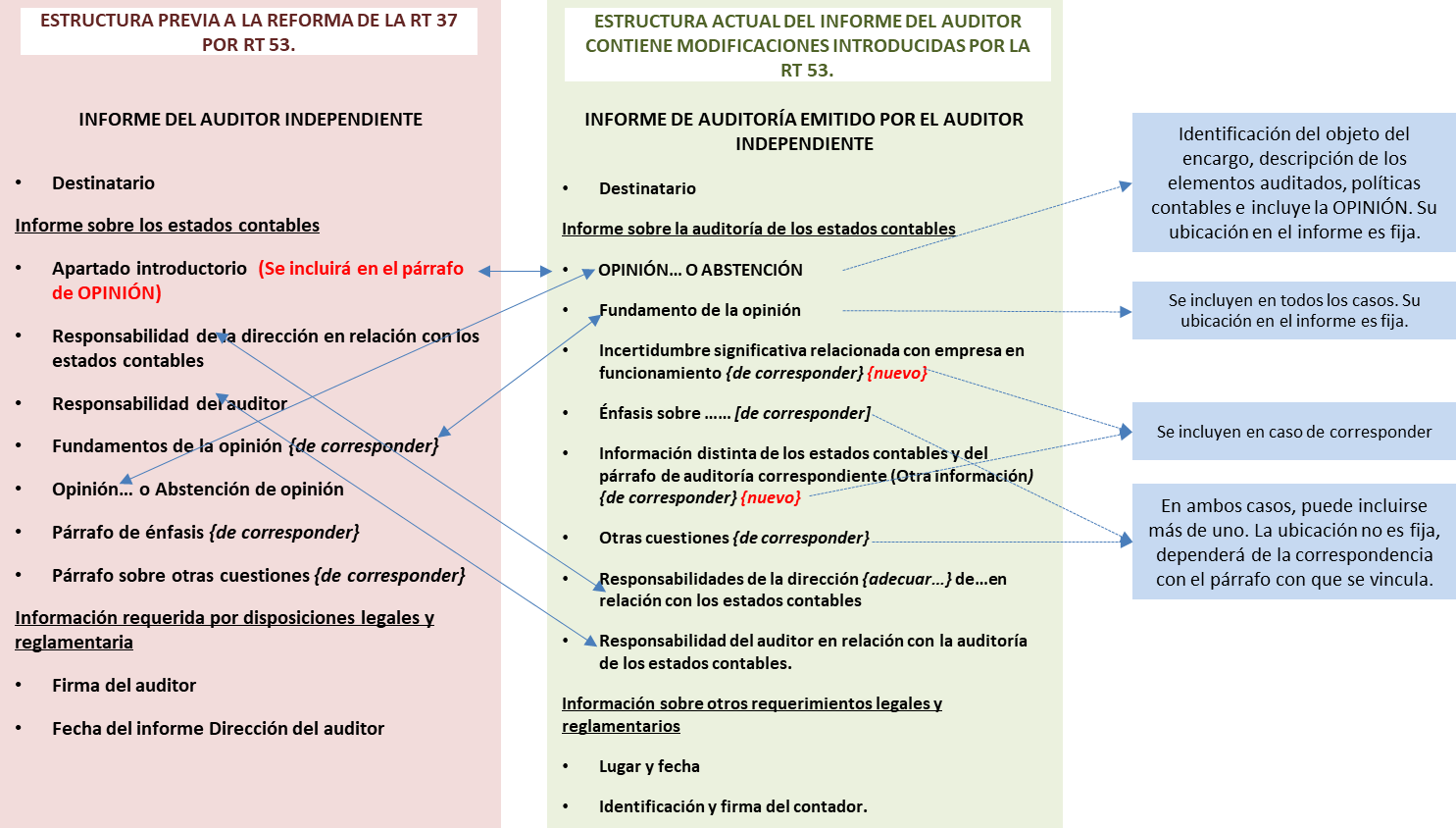 Cuestiones a considerar para la lectura e interpretación de los modelosLos modelos de informes adjuntos son meramente ilustrativos y, por lo tanto, no son de aplicación obligatoria.El contador determinará, sobre la base de su criterio profesional, el contenido y la redacción de sus informes.Con respecto al orden de los elementos del informe de auditoría, el párrafo 3 de la sección III.A.ii de la Resolución Técnica N° 37 (RT 37) no establece un orden obligatorio, excepto para las secciones “Opinión” y “Fundamento de la opinión”, que deben ubicarse al inicio del informe.El contador podrá incorporar párrafos de énfasis y sobre otras cuestiones en sus informes de acuerdo con su evaluación de los temas a comunicar. Su ubicación en los informes dependerá de la naturaleza de información a comunicar o de la situación que lo origina, respectivamente, según se menciona en los párrafos 43 y 48 de la sección III.A.ii de la RT 37.Los modelos adjuntos se presentan considerando la información comparativa bajo los enfoques de cifras correspondientes de períodos anteriores (identificados con la sigla “CC”) o de estados comparativos (identificados con la sigla “ECC”), según se definen en los párrafos 59 a 64 de la sección III.A.ii de la RT 37.Los modelos preparados bajo el enfoque de cifras correspondientes de períodos anteriores (“CC”) podrían contener el siguiente párrafo educativo: “Las cifras y otra información correspondientes al ejercicio finalizado el … de …………… de 20X0 son parte integrante de los estados contables mencionados precedentemente y se las presenta con el propósito de que se interpreten exclusivamente en relación con las cifras y con la información del ejercicio actual”.Este párrafo pretende aclarar el alcance con el cual el contador considera a la información comparativa cuando el enfoque empleado es el de cifras correspondientes.En caso de decidir incorporar este texto educativo, la sección “Opinión” del informe contendrá:un primer párrafo que hará referencia al trabajo realizado o, en su caso, a que ha sido contratado para realizarlo y donde se identificará con precisión la información auditada,un segundo párrafo con el texto educativo ya señalado, yun tercer párrafo con la opinión del auditor.El contador ejercerá su criterio sobre la conveniencia de incluir tal aclaración en su informe y hasta cuándo hacerlo.En la sección de “Opinión” sobre presentación razonable, los modelos hacen referencia a la situación patrimonial de la entidad, así como sus resultados, la evolución de su patrimonio neto y el flujo de su efectivo. La mención a la evolución del patrimonio neto se ha incorporado en los modelos por tratarse de una práctica habitual en Argentina, aunque no es de aplicación única.Otra práctica admitida es hacer referencia solo a la presentación razonable de la situación patrimonial, los resultados y el flujo de efectivo, entendiendo que en ella queda subsumida la evolución del patrimonio neto.Excepto que el modelo indique lo contrario, se asume que el contador realizó todos los procedimientos de auditoría requeridos por las normas profesionales.Los modelos adjuntos no contemplan la inclusión de la información adicional requerida por disposiciones legales y reglamentarias que puedan disponerse en las distintas jurisdicciones donde se emitan los informes, como, por ejemplo: situación de los registros contables de la entidad; información adicional requerida por un regulador (CNV; BCRA; otros); cifras de los principales capítulos de los estados contables auditados. Solo incluyen texto referencial en relación a: deuda exigible y no exigible por el Sistema Integrado Previsional Argentino e información sobre procedimientos sobre prevención del lavado de activos de origen delictivo y financiación del terrorismo.Las situaciones planteadas no son todas las que podrían presentarse en la práctica; podrían existir otras situaciones y combinaciones de circunstancias no contempladas en los modelos incluidos en el presente Informe.Referencias generales:i Adaptar según corresponda. Por ejemplo: en una sociedad anónima: “Presidente y Directores”; en una sociedad de responsabilidad limitada: “Socios Gerentes”; en una entidad sin fines de lucro: “Miembros de la Comisión Directiva”; etcétera. En el caso de que el contador haya sido designado auditor por Asamblea, los informes de auditoría y de revisión se dirigirán a: “Accionistas, Presidente y Directores”.ii Incluir CUIT en caso de ser requerido por el respectivo CPCE.iii Adaptar las denominaciones de los estados contables según corresponda. Por ejemplo: “estado de situación patrimonial” o “balance general”; “estado de resultados” o “estado de recursos y gastos” en las entidades sin fines de lucro.iv Adaptar según corresponda. Por ejemplo: En una sociedad anónima: “el Directorio”; en una sociedad de responsabilidad limitada: “la Gerencia”; en una entidad sin fines de lucro: “el Administrador”.CAPÍTULO VI - CERTIFICACIONESCERTIFICACIÓN LITERAL DE CONTADOR PÚBLICO INDEPENDIENTE DE ESTADOS CONTABLESSeñoresPresidente y Directoresi de ABCDCUIT N°:	iiDomicilio legal: ……………Certificación literalIdentificación de la información objeto de la certificación literalHe sido contratado por ABCD para emitir una certificación literal sobre sus estados contables, que comprenden el estado de situación patrimonial al … de	de20X1, el estado de resultados, el estado de evolución del patrimonio neto y el estado de flujo de efectivo correspondientes al ejercicio finalizado en dicha fecha con sus notas … a … y los anexos … a …, los cuales se adjuntan y he firmado al solo efecto de su identificación, para su presentación ante {indicar destinatarios de la certificación}.La certificación literal de estados contables consiste en la constatación de que estos se encuentren transcriptos en los libros rubricados de la entidad. Este trabajo profesional no constituye una auditoría ni una revisión y, por lo tanto, las manifestaciones del contador público no representan la emisión de un juicio técnico respecto de los estados contables objeto de certificación literal.Responsabilidades de la DirecciónivLa Direccióniv de ABCD es responsable de la preparación y presentación de los estados contables mencionados en la sección precedente.Responsabilidades del contador públicoMi responsabilidad consiste en emitir una certificación literal sobre los estados contables que se mencionan en la primera sección. He llevado a cabo mi encargo de conformidad con las normas sobre certificaciones establecidas en el capítulo VI de la Resolución Técnica N° 37 de la Federación Argentina de Consejos Profesionales de Ciencias Económicas (FACPCE). Dichas normas exigen que cumpla los requerimientos de ética, así como que planifique mi tarea.Tarea realizadaMi tarea profesional se limitó únicamente a cotejar que los estados contables detallados en la primera sección de esta certificación literal estén transcriptos en el libro Inventarios y Balances de ABCD.Manifestación profesionalSobre la base de la tarea descripta, certifico que los estados contables detallados en la sección “Identificación de la información objeto de la certificación literal” concuerdan con los transcriptos en los folios … a … del libro Inventarios y Balances de ABCD Nº……………, rubricado con fecha … de …………… de 20X1, bajo el Nº ……………Otras cuestiones: Restricción a la distribución y uso de esta certificación {la inclusión de esta sección no es obligatoria pero es altamente recomendable}Mi certificación ha sido preparada exclusivamente para uso de la Direccióniv de ABCD y para su presentación ante	; por lo tanto, no asumo responsabilidad por sudistribución o utilización por partes distintas a las aquí mencionadas.Informe sobre otros requerimientos legales y reglamentariosSegún surge de los registros contables de la entidad, el pasivo devengado al … de…	de 20X1 a favor del Sistema Integrado Previsional Argentino en conceptode aportes y contribuciones previsionales ascendía a $	y no era exigible aesa fecha {o “y $ …………… era exigible y $	no exigible a esa fecha”}.[Lugar y fecha][Identificación y firma del contador]CERTIFICACIÓN DE CONTADOR PÚBLICO INDEPENDIENTE DEL SALDO DE CUENTA POR COBRARSeñoresPresidente y Directoresi de ABCDCUIT N°:	iiDomicilio legal: ……………Identificación de la información objeto de la certificaciónHe sido contratado por ABCD para emitir una certificación del saldo que XYZ adeudaba a la entidad al ... de …………… 20X1, cuyo monto asciende a $ …………… (pesos …………………………), la cual se adjunta y he firmado al solo efecto de su identificación, para su presentación ante {indicar destinatarios de la certificación}.La certificación se aplica a ciertas situaciones de hecho o comprobaciones especiales, a través de la constatación con registros contables y otra documentación de respaldo. Este trabajo profesional no constituye una auditoría ni una revisión y, por lo tanto, las manifestaciones del contador público no representan la emisión de un juicio técnico respecto de la información objeto de la certificación.Responsabilidades de la DirecciónivLa Direccióniv de ABCD es responsable de la preparación de la declaración adjunta que presenta el saldo mencionado en la sección precedente.Responsabilidades del contador públicoMi responsabilidad consiste en emitir una certificación sobre el saldo que se menciona en la primera sección. He llevado a cabo mi encargo de conformidad con las normas sobre certificaciones establecidas en el capítulo VI de la Resolución Técnica N° 37 de la Federación Argentina de Consejos Profesionales de Ciencias Económicas (FACPCE). Dichas normas exigen que cumpla los requerimientos de ética, así como que planifique mi tarea.Tarea realizadaMi tarea profesional se limitó a comprobar la concordancia entre la información incluida en la declaración de la composición del saldo mencionada en la primera sección de esta certificación con la siguiente documentación:{Ejemplos}:Libro Diario General Nº ……………, rubricado el …/…/… con el N°…, folios ... a	;Subdiario de IVA Ventas N° ……………, rubricado el ... /... /... con el N°…, folios ... a …;Subdiario de Ingresos N° ……………, rubricado el ... /... /... con el N°…, folios	a…;Facturas, remitos, recibos, notas de débito y crédito detalladas que he tenido a la vista.Manifestación profesionalSobre la base de las tareas descriptas, certifico que el saldo deudor de XYZ S.A. informada por ABCD en la declaración individualizada en la sección “Identificación de la información objeto de la certificación” concuerda con la documentación respaldatoria y los registros contables señalados en la sección precedente.Otras cuestiones: Restricción a la distribución y uso de esta certificación {la inclusión de esta sección no es obligatoria pero es altamente recomendable}Mi certificación ha sido preparada exclusivamente para uso de la Direccióniv de ABCD y para su presentación ante	; por lo tanto, no asumo responsabilidad por sudistribución o utilización por partes distintas a las aquí mencionadas. [Lugar y fecha][Identificación y firma del contador]CERTIFICACIÓN DE CONTADOR PÚBLICO INDEPENDIENTE DE MANIFESTACIÓN DE INGRESOSSeñor/aNombre y apellido CUIT N°:	iiDomicilio real: ……………Identificación de la información objeto de la certificaciónHe sido contratado para emitir una certificación sobre la manifestación de ingresos por un  total  de  $  ……………….  (importe  en  números  y  letras)  preparada  por…………………………, DNI …………………………, CUIT …………………………, con domicilio real en la calle …………………………, Localidad	,Provincia	…………………………,	dedicado	a	la	profesión	/	actividad	de…………………………, referida a sus ingresos por el período transcurrido entre el ... de …………… de 20X1 y el … de	de 20X1, la cual se adjunta firmada pormí al solo efecto de su identificación, para su presentación ante …………………………{indicar destinatarios de la certificación}.La certificación se aplica a ciertas situaciones de hecho o comprobaciones especiales, a través de la constatación con registros contables y otra documentación de respaldo. Este trabajo profesional no constituye una auditoría ni una revisión y, por lo tanto, las manifestaciones del contador público no representan la emisión de un juicio técnico respecto de la información objeto de la certificación.Responsabilidades del comitenteEl Sr. / La Sra	es responsable de la preparación y emisión dela manifestación adjunta que presenta la información mencionada en la sección precedente.Responsabilidades del contador públicoMi responsabilidad consiste en emitir una certificación sobre la información que se menciona en la primera sección. He llevado a cabo mi encargo de conformidad con las normas sobre certificaciones establecidas en el capítulo VI de la Resolución Técnica N° 37 de la Federación Argentina de Consejos Profesionales de Ciencias Económicas (FACPCE). Dichas normas exigen que cumpla los requerimientos de ética, así como que planifique mi tarea.Tarea realizadaMi tarea profesional se limitó a comprobar la concordancia entre la información incluida en la manifestación de ingresos mencionada en la primera sección de esta certificación con la siguiente documentación:{Ejemplos}:Recibos de sueldo correspondientes a los meses de … a … de 20X1, por su relación de dependencia en	;Duplicados de Recibos / Facturas / Notas de Débito y Crédito de honorarios / Alquileres / Otros emitidos/das durante el período comprendido entre los meses de… y … de 20X1;Declaraciones	Juradas	del	Impuesto	Sobre	los	Ingresos	Brutos	/	IVA correspondientes a los meses de … a … de 20X1;Libros de IVA Ventas correspondientes a los meses de … a … de 20X1;Declaraciones Juradas del Impuesto a las Ganancias correspondientes al período 20X1;Acta de aprobación de honorarios/dividendos de XYZ SA;{Detallar específicamente cualquier otro registro contable – con indicación del nombre y número del libro contable; número y fecha de rúbrica ante el organismo de control; números de folios, etcétera – u otra documentación en particular que el contador haya tenido a la vista relativa a esta certificación}.Manifestación profesionalSobre la base de las tareas descriptas, certifico que la información detallada en la manifestación de ingresos mencionada en la sección “Identificación de la información objeto de la certificación” concuerda con la documentación respaldatoria y los registros contables señalados en la sección precedente.Otras cuestiones: Restricción a la distribución y uso de esta certificación {la inclusión de esta sección no es obligatoria pero es altamente recomendable}Mi certificación ha sido preparada exclusivamente para su presentación ante……………; por lo tanto, no asumo responsabilidad por su distribución o utilización por partes distintas a mencionada.[Lugar y fecha][Identificación y firma del contador]Ejemplo de manifestación del interesado a ser acompañada por esta certificación:MANIFESTACION DE INGRESOS…………… con LE / LC / DNI N°.................... y CUIT / CUIL N°…	,con domicilio real en calle …………… de la ciudad de ……………, provincia de…………… y comercial {o profesional} en calle …………… de la ciudad de……………, provincia de ……………DECLARO: que he percibido ingresos {brutos o netos} correspondientes al período comprendido entre los meses de …………… hasta	, que ascienden a lasuma de pesos …………… ($……………), lo que hace un promedio mensual de pesos …………… ($……………). Dichos ingresos provienen de mi actividad {o profesión} de ……………; matrícula N°.	{en caso de ser profesional} y surgende la documentación que se detalla a continuación	facturas, registros deventas, recibos de honorarios, etcétera) {si declara ingresos netos, agregar facturas de compra, gastos, libro IVA compras, etcétera}.A los efectos de ser presentada ante...............................................................{indicar organismo, entidad, comercio, etcétera}, se suscribe la presente en la ciudad de …………… provincia de ……………, a los ….. días del mes de…………… de dos mil ……………[Firma del comitente]Firmado al solo efecto de su identificación con mi certificación del …/…/20XX[Identificación y firma del contador]CERTIFICACIÓN CONTABLE SOBRE CIERTA INFORMACIÓN RELACIONADA  CON EL ORIGEN DE FONDOS UTILIZADOS PARA LA ADQUISICIÓN DE  AUTOMOTORES DE ACUERDO CON LA DISPOSICIÓN N°293/2012 -Y MODIFICATORIAS- DE LA DIRECCIÓN NACIONAL DE LOS REGISTROS  NACIONALES DE LA PROPIEDAD DEL AUTOMOTOR Y DE CRÉDITOS  PRENDARIOS (DNRNPACP)Señor/aNombre y apellido CUIT N°:	iiDomicilio real: ……………Identificación de la información objeto de la certificaciónHe sido contratado para emitir una certificación sobre cierta información relacionada con el origen de fondos utilizados para la adquisición de un automotor preparada por…………………………, DNI …………………………, CUIT …………………………, con domicilio real en la calle …………………………, Localidad	,Provincia  …………………………,  dedicado  a  la  profesión  /  actividad  de…	, emitida para dar cumplimiento a lo establecido por el Art. 5° dela Disposición N° 293/2012, y modificatorias, de la Dirección Nacional de los Registros Nacionales de la Propiedad del Automotor y de Créditos Prendarios (DNRNPACP), información adjunta que he firmado al sólo efecto de su identificación. Dicha información se refiere al origen de los fondos utilizados para la compra de un rodado marca   …………………………   Modelo:   …………………………,   Motor   N°:…………………………, Chasis N°: ………………………… por $	(pesos…	) {ver modelo a continuación de esta certificación}.La certificación se aplica a ciertas situaciones de hecho o comprobaciones especiales, a través de la constatación con registros contables y otra documentación de respaldo. Este trabajo profesional no constituye una auditoría ni una revisión y, por lo tanto, las manifestaciones del contador público no representan la emisión de un juicio técnico respecto de la información objeto de la certificación.Responsabilidades del comitenteEl Sr. / La Sra	es responsable de la preparación y emisión dela declaración adjunta y la información incluida en la misma, en cumplimiento de lo establecido por la Disposición N° 293/2012 de la DNRNPACP y sus modificatorias.Responsabilidades del contador públicoMi responsabilidad consiste en emitir una certificación sobre la información que se menciona en la primera sección. He llevado a cabo mi encargo de conformidad con las normas sobre certificaciones establecidas en el capítulo VI de la Resolución Técnica N° 37 de la Federación Argentina de Consejos Profesionales de Ciencias Económicas (FACPCE). Dichas normas exigen que cumpla los requerimientos de ética, así como que planifique mi tarea.Tarea realizadaMi tarea ha consistido únicamente en constatar determinados hechos y circunstancias con los documentos de respaldo que me fueron exhibidos por ………………………… en la medida que he considerado necesario en las circunstancias. La labor se basó en el cotejo de la documentación, asumiendo que la misma es legítima y libre de fraudes y otros actos ilegales, para lo cual he tenido en cuenta su apariencia y estructura formal. Para ello, he constatado la información incluida en la declaración detallada en la primera sección de esta certificación, con la siguiente documentación:{Ejemplos}:Duplicado de facturas / recibos emitidos por	en los mesesde … a … del año 20X1, por el desarrollo de actividades comerciales / profesionales / empresariales {adaptar según corresponda} lícitas: Facturas … a…Declaraciones Juradas Impositivas de …………………………: declaración jurada del impuesto al valor agregado e ingresos brutos correspondientes periodos … a…, junto con sus papeles de trabajo y acuses de presentación.Declaraciones Juradas del Impuesto a los Bienes Personales y del Impuesto a las Ganancias del período … de …, junto con sus papeles de trabajo y acuses de presentación.Recibos de sueldo correspondientes a los meses de … a … por su empleo en relación de dependencia en …………………………Cobros  por  venta  de  rodado  según  detalle:  Formulario  –  Boleto…………………………, de fecha … de …………… de 20X1, por un monto de $……………Cobro de dividendos de la sociedad	, según surgen del actade asamblea general ordinaria de fecha	de dicha sociedad.{Detallar específicamente cualquier registro contable – con indicación del nombre y número del libro contable; número y fecha de rúbrica ante el organismo de control; números de folios, etcétera – u otra documentación en particular que el contador haya tenido a la vista relativa a esta certificación}.Manifestación profesionalSobre la base de las tareas descriptas, certifico que la información incluida en la declaración mencionada en la sección denominada “Identificación de la información objeto de la certificación” concuerda con la documentación respaldatoria señalada en la sección precedente.Otras cuestiones: Restricción a la distribución y uso de esta certificación {la inclusión de esta sección no es obligatoria pero es altamente recomendable}Mi certificación ha sido preparada exclusivamente para su presentación ante…	; por lo tanto, no asumo responsabilidad por su distribución o utilización porpartes distintas a la mencionada. [Lugar y fecha][Identificación y firma del contador]CERTIFICACIÓN DE BALANCE DE SUMAS Y SALDOSSeñoresPresidente y Miembros del Consejo de Administración de Cooperativa ABCDCUIT N°:	iiDomicilio legal: ……………Identificación de la información objeto de la certificaciónHe sido contratado por la Cooperativa ABCD para emitir una certificación sobre el balance de sumas y saldos de las cuentas patrimoniales al ... de	de 20X1 yde las cuentas de resultados por el período de	meses finalizado en dicha fecha, elcual se adjunta y he firmado al solo efecto de su identificación.La certificación del balance de sumas y saldos consiste en la constatación de que este se encuentre transcripto en los libros rubricados de la Cooperativa y que las sumas coinciden con los totales surgen de libros. Este trabajo profesional no constituye una auditoría ni una revisión y, por lo tanto, las manifestaciones del contador público no representan la emisión de un juicio técnico respecto del balance de sumas y saldos objeto de certificación.Responsabilidades del Consejo de Administración de la CooperativaEl Consejo de Administración de la Cooperativa ABCD es responsable de la preparación del balance de sumas y saldos mencionado en la sección precedente.Responsabilidades del contador públicoMi responsabilidad consiste en emitir una certificación sobre el balance de sumas y saldos que se menciona en la primera sección. He llevado a cabo mi encargo de conformidad con las normas sobre certificaciones establecidas en el capítulo VI de la Resolución Técnica N° 37 de la Federación Argentina de Consejos Profesionales de Ciencias Económicas (FACPCE). Dichas normas exigen que cumpla los requerimientos de ética, así como que planifique mi tarea.Tarea realizadaMi tarea profesional se limitó únicamente a comprobar que el balance de sumas y saldos mencionado en la primera sección de esta certificación esté transcripto en el libro Inventarios y Balances de la Cooperativa y que las sumas coinciden con los totales del libro Diario a esa fecha.Manifestación profesionalSobre la base de las tareas descriptas, certifico que el balance de sumas y saldos mencionado en la sección “Identificación de la información objeto de la certificación” se encuentra transcripto en los folios … a ... del libro Inventarios y Balances de la Cooperativa ABCD Nº ……………, rubricado con fecha ... de	de 20X1 bajoel Nº	, y que las sumas coinciden con los totales a esa fecha del libro DiarioNº ……………, rubricado con fecha … de …………… de 20X1 bajo el Nº ……………{Párrafo a agregar en el caso de que la Cooperativa no haya contabilizado el ajuste por inflación del período}Otras cuestiones: Moneda de presentaciónLa información presentada en el balance de sumas y saldos de la Cooperativa es histórica; esto es, sin contemplar los efectos del cambio en el poder adquisitivo de la moneda. Por lo tanto, debe ser leída teniendo en cuenta tal consideración para interpretarla en forma adecuada, dado que las cifras expuestas en el balance de sumas y saldos adjunto pueden diferir significativamente de los saldos ajustados por inflación que surgirían de aplicar las Normas Contables Profesionales Argentinas.Otras cuestiones: Restricción a la distribución y uso de esta certificaciónMi certificación ha sido preparada exclusivamente para uso del Consejo de Administración de la Cooperativa y para su presentación ante Instituto Nacional de Asociativismo y Economía Social (INAES); por lo tanto, no asumo responsabilidad por su distribución o utilización por partes distintas a las aquí mencionadas.Informe sobre otros requerimientos legales y reglamentariosAl … de …………… de 20X1, los libros y registraciones contables de la Cooperativa ABCD exigidos por la Ley de Cooperativas han sido llevados en sus aspectos formales de conformidad con las disposiciones legales vigentesSegún surge de los registros contables de la Cooperativa ABCD, el pasivo devengado al … de	de 20X1 a favor del Sistema Integrado PrevisionalArgentino en concepto de aportes y contribuciones previsionales ascendía a $………… y no era exigible a esa fecha {o “siendo $ …………… exigibles y $…	no exigibles a esa fecha”}.La Cooperativa se encuentra alcanzada por la contribución especial establecida por la Ley N° 23.427, encontrándose inscripta con la CUIT 00-00000000-00. Al … de …………… de 20X1, según surgen de sus registros contables, la deuda devengada en concepto del Fondo para Educación y Promoción Cooperativa – Ley N° 23.427 asciende a $	no siendo exigibles a esa fecha {o “de loscuales $	eran exigibles a esa fecha”}.{Otras	de acuerdo a cada jurisdicción}.[Lugar y fecha][Identificación y firma del contador]CERTIFICACIÓN DE CONTADOR PÚBLICO INDEPENDIENTE SOBRE INFORMACIÓN CONTABLE ESPECIALREQUERIDA POR LA RESOLUCIÓN GENERAL N° 3.363, MODIFICADA POR LA RESOLUCIÓN GENERAL N° 4.483 DE LA AFIPSeñoresPresidente y Directoresi de ABCDCUIT N°:	iiDomicilio legal: ……………Identificación de la información objeto de la certificaciónHe sido contratado por ABCD para emitir una certificación sobre la información contable especial requerida por la Resolución General N° 3.363, modificada por la Resolución General N° 4.483, de la Administración Federal de Ingresos Públicos (AFIP), que se adjunta firmada por mí al solo efecto de su identificación con esta certificación, para su presentación ante la AFIP. Dicha información consiste en:estado especial de situación patrimonial al … de	de 20X1;estado especial de resultados por el ejercicio finalizado el … de	de20X1; ynotas {…. a ….} complementarias a los estados contables especiales identificados en los apartados a) y b) anteriores, consistentes en las políticas y criterios contables utilizados en la preparación de estos estados, y la naturaleza y monto de las diferencias que surjan de la aplicación de criterios de reconocimiento, medición o exposición distintos entre los estados contables especiales identificados en los apartados a) y b) anteriores y el estado de situación financiera y el estado del resultado integral [o el estado de resultados y el estado del otro resultado integral] incluidos en los estados financieros por el ejercicio contable finalizado el … de…………… de 20X1 {igual fecha que la indicada para los estados contables especiales} preparados conforme a la Resolución Técnica N° 26 (y sus modificatorias) de la Federación Argentina de Consejos Profesionales de Ciencias Económicas (FACPCE), que adoptaron las Normas Internacionales de Información Financiera (NIIF), y que son los utilizados por la Sociedad para propósitos societarios.La certificación se aplica a ciertas situaciones de hecho o comprobaciones especiales, a través de la constatación con registros contables y otra documentación de respaldo. Este trabajo profesional no constituye una auditoría ni una revisión y, por lo tanto, las manifestaciones del contador público no representan la emisión de un juicio técnico respecto de la información objeto de la certificación.Responsabilidades de la DirecciónivLa Direccióniv de ABCD es responsable de la preparación de la declaración adjunta que presenta la información contable especial requerida por la Resolución General N° 3.363, modificada por la Resolución General N° 4.483, de la AFIP mencionado en la sección precedente.Responsabilidades del contador públicoMi responsabilidad consiste en emitir una certificación sobre la información contable especial requerida por la Resolución General N° 3.363, modificada por la Resolución General N° 4.483, de la AFIP que se menciona en la primera sección. He llevado a cabo mi encargo de conformidad con las normas sobre certificaciones establecidas en el capítulo VI de la Resolución Técnica N° 37 de la FACPCE. Dichas normas exigen que cumpla los requerimientos de ética, así como que planifique mi tarea.Tarea realizadaMi tarea profesional con respecto a los anexos adjuntos se limitó únicamente a:confirmar la aprobación de la información contable especial adjunta mencionada en la sección “Identificación de la información objeto de la certificación”, por el Directorio {adaptar según corresponda} de la Sociedad, mediante la lectura del acta de la reunión de Directorio {adaptar según corresponda} de fecha … de…	de 20X1, transcripta en el libro de Actas de Directorio {adaptar segúncorresponda} N° …………… de la Sociedad, rubricado bajo el N°	confecha … de …………… de 20X1, en folios … a ..., en la que fue aprobada tal información;cotejar la información contable especial adjunta a esta certificación con la versión transcripta en el libro Inventarios y Balances N° …………… de la Sociedad, rubricado bajo el N° …………… con fecha … de	de 20X1, en folios …a  ;comprobar que los importes preparados conforme a la Resolución Técnica N° 26 (y sus modificatorias) de la FACPCE, incluidos en la nota …. incorporada en la información contable especial adjunta, sean coincidentes con los que constan en los estados financieros de cierre de ejercicio transcriptos en el libro Inventarios y Balances N° …………… de la Sociedad, rubricado bajo el N°	confecha … de …………… de 20X1, en folios … a	, y sobre los cuales se ha emitidoinforme de auditoría con opinión favorable {o “con salvedades relacionadas con……….”} con fecha … de	de 20X1;cotejar los importes correspondientes a los estados contables especiales preparados de acuerdo con las Normas Contables Profesionales Argentinas para entidades no alcanzadas por las disposiciones de la Resolución Técnica N° 26 (y sus modificatorias) de la FACPCE sin considerar el efecto que se produce por el cambio en el poder adquisitivo de la moneda requeridos por la Resolución General N° 3.363, modificada por la Resolución General N° 4.483, de la AFIP (“Normas Contables Profesionales Argentinas sin considerar el efecto que se produce por el cambio en el poder adquisitivo de la moneda”), incluidos en la nota …. incorporada en la información contable especial adjunta, con los de los referidos estados contables especiales a los que dicha nota acompaña; yefectuar controles aritméticos de toda la información contable especial adjunta, tanto la de los estados contables especiales como la de las notas incluidas como información complementaria, constatando en particular que la suma algebraica de los importes presentados en las columnas “Saldos según RT 26” y “Diferencias”arroje como resultado los importes presentados en la columna “Saldos según Normas Contables Profesionales Argentinas” de la nota …. incorporada en la información contable especial adjunta.Manifestación profesionalCon base en el trabajo detallado en la sección precedente, certifico que:la información contable especial adjunta identificada en la sección “Identificación de la información objeto de la certificación” fue aprobada por el Directorio {adaptar según corresponda} de la Sociedad, según surge del acta de la reunión de fecha… de	de 20X1, transcripta en el libro de Actas de Directorio {adaptarsegún corresponda} N° …………… de la Sociedad, rubricado bajo el N°…………… con fecha … de …………… de 20X1, en folios … a	;los importes preparados conforme a la Resolución Técnica N° 26 (y sus modificatorias) de la FACPCE incluidos en la nota …. incorporada en la información contable especial adjunta coinciden con los que constan en los estados financieros al … de …………… de 20X1 transcriptos en el libro Inventarios y Balances N° …………… de la Sociedad, rubricado bajo el N°…………… con fecha … de	de 20X1, en folios… a …;la información contable especial adjunta coincide con la versión transcripta en el libro Inventarios y Balances N° …………… de la Sociedad, rubricado bajo el N°…………… con fecha … de …………… de 20X1, en folios … a	;los importes correspondientes a los estados contables especiales preparados de acuerdo con las Normas Contables Profesionales Argentinas sin considerar el efecto que se produce por el cambio en el poder adquisitivo de la moneda, incluidos en la nota …. incorporada en la información contable especial adjunta, coinciden con los de los referidos estados contables especiales a los que dicha nota acompaña; y todas las operaciones aritméticas han sido correctamente realizadas; en particular, la suma algebraica de los importes presentados en las columnas “Saldos según RT 26” y “Diferencias” arroja como resultado los importes presentados en la columna “Saldos según Normas Contables Profesionales Argentinas” de la nota …. incorporada en la información contable especial adjunta.Énfasis sobre base contableEn la preparación de los estados contables especiales adjuntos, resulta relevante destacar lo mencionado por la Sociedad en la nota ... a dichos estados, donde se menciona que, debido a que la Resolución General N° 4.483 de la AFIP - modificatoria de la Resolución General N° 3.363 - establece que el estado especial de situación patrimonial y el estado especial de resultados deben ser preparados sin considerar el efecto que se produce por el cambio en el poder adquisitivo de la moneda, los estados contables especiales adjuntos no contemplan la reexpresión en moneda homogénea requerida por las Normas Contables Profesionales Argentinas.Otras cuestiones: Restricción a la distribución y uso de este informeEmito la presente certificación contable exclusivamente para uso del Directorio{adaptar según corresponda} en cumplimiento de la Resolución General N° 3.363, modificada por la Resolución General N° 4.483, de la AFIP y para su presentación ante el mencionado organismo; por lo tanto, no asumo responsabilidad por su distribución o utilización por partes distintas a las aquí mencionadas.Informe sobre otros requerimientos legales y reglamentariosSegún surge de los registros contables de …………………………, el pasivo devengado al … de …………… de 20X1 a favor del Sistema Integrado Previsional Argentino en concepto de aportes y contribuciones previsionales ascendía a $…………… y no era exigible a esa fecha {o “y $ …………… era exigible y $…	no exigible a esa fecha”}.[Lugar y fecha][Identificación y firma del contador]CERTIFICACIÓN DE CONTADOR PÚBLICO INDEPENDIENTE REQUERIDA POR LA RESOLUCIÓN GENERAL Nº 2.681, ARTÍCULO 21, INCISO C, DE LA AFIPSeñor Presidente y Miembros de la Comisión Directiva de laAsociación Civil / Fundación / Mutual / {adaptar según corresponda} ABCD CUIT N°:	iiDomicilio legal: ……………Identificación de la información objeto de la certificaciónHe sido contratado por la Asociación Civil / Fundación / Mutual {adaptar según corresponda} ABCD para emitir una certificación en la que se declara haber utilizado, respecto de los ingresos o cobros, totales o parciales, recibidos por cualquier concepto por las operaciones o transacciones realizadas desde el … de …………… de 20X1 hasta el … de …………… de 20X1 por montos iguales o superiores a diez mil pesos ($10.000), los medios establecidos según la Resolución General Nº 2.681, artículo 21, inciso c, de la Administración Federal de Ingresos Públicos (AFIP) y sus modificatorias, para su presentación ante dicho organismo.La certificación se aplica a ciertas situaciones de hecho o comprobaciones especiales, a través de la constatación con registros contables y otra documentación de respaldo. Este trabajo profesional no constituye una auditoría ni una revisión y, por lo tanto, las manifestaciones del contador público no representan la emisión de un juicio técnico respecto de la información objeto de la certificación.Responsabilidades de la Comisión Directiva {adaptar según corresponda}La Comisión Directiva {adaptar según corresponda} de la Asociación Civil / Fundación/ Mutual {adaptar según corresponda} ABCD es responsable por la preparación de la declaración jurada adjunta, requerida por la Resolución General Nº 2.681, artículo 21, inciso c, de la AFIP mencionada en la sección precedente.Responsabilidades del contador públicoMi responsabilidad consiste en emitir una certificación sobre el cumplimiento de la Resolución que se menciona en la primera sección de esta certificación. He llevado a cabo mi encargo de conformidad con las normas sobre certificaciones establecidas en el capítulo VI de la Resolución Técnica N° 37 de la Federación Argentina de Consejos Profesionales de Ciencias Económicas (FACPCE). Dichas normas exigen que cumpla los requerimientos de ética, así como que planifique mi tarea.Tarea realizadaMi tarea profesional se limitó a cotejar la información incluida en la declaración detallada en la primera sección de esta certificación con la siguiente documentación:{Ejemplos}:Resúmenes bancarios.Registros de cobranzas.Recibos emitidos en dicho período.Manifestación profesionalSobre la base de las tareas descriptas, certifico que los medios utilizados para percibir los ingresos o cobros informados por la Asociación Civil / Fundación / Mutual {adaptar según corresponda} ABCD concuerdan con la documentación señalada en la sección precedente y son los establecidos según Resolución General Nº 2.681 Artículo 21, inciso c, de la AFIP y sus modificatorias.Otras cuestiones: Restricción a la distribución y uso de esta certificaciónEmito la presente certificación contable exclusivamente para uso de la Comisión Directiva {adaptar según corresponda} en cumplimiento de la Resolución General N° 2.681, artículo 21, inciso c, de la AFIP y para su presentación ante el mencionado organismo; por lo tanto, no asumo responsabilidad por su distribución o utilización por partes distintas a las aquí mencionadas.[Lugar y fecha][Identificación y firma del contador]Ejemplo de declaración jurada del interesado a ser acompañada por esta certificación:DECLARACIÓN JURADA DE CUMPLIMIENTO RESOLUCIÓN GENERAL N° 2.681 (AFIP), ARTÍCULO 21, INCISO CEn cumplimiento del requisito establecido en la Resolución General Nº 2.681, artículo 21, inciso c, de la Administración Federal de Ingresos Públicos (AFIP) y sus modificatorias, se deja constancia que ABCD (nombre de la entidad), CUIT Nº………, durante el período comprendido en el … de	de 20X1 y el … de…	de 20X1:Ha obtenido ingresos por montos iguales o superiores a $10.000.SI	/	NO	Se han utilizado las modalidades indicadas en el inciso c del artículo 21 de la Resolución General N° 2.681 y sus modificatorias, para los ingresos o cobros iguales o superiores a $10.000.SI	/	NO(Tachar lo que no corresponda)[Firma del responsable de la entidad]Firmado al solo efecto de su identificación con mi certificación del …/…/20XX[Identificación y firma del contador]CERTIFICACIÓN DE CONTADOR PÚBLICO INDEPENDIENTEDE MANIFESTACIÓN DE BIENES, DERECHOS Y DEUDAS PERSONALESSeñor/aNombre y apellido CUIT N°:	iiDomicilio real: ……………Identificación de la información objeto de la certificaciónHe sido contratado para emitir una certificación sobre la Manifestación de bienes, derechos y deudas personales al …. de ……… de 20X1, la cual se adjunta y he firmado al solo efecto de su identificación.La certificación se aplica a ciertas situaciones de hecho o comprobaciones especiales, a través de la constatación con registros contables y otra documentación de respaldo. Este trabajo profesional no constituye una auditoría ni una revisión y, por lo tanto, las manifestaciones del contador público no representan la emisión de un juicio técnico respecto de la información objeto de la certificación.Responsabilidades del comitenteEl Sr. / La Sra	es responsable de la preparación y emisión dela manifestación de bienes, derechos y deudas adjunta que presenta la información mencionada en la sección precedente.Responsabilidades del contador públicoMi responsabilidad consiste en emitir una certificación sobre la información que se menciona en la primera sección. He llevado a cabo mi encargo de conformidad con las normas sobre certificaciones establecidas en el capítulo VI de la Resolución Técnica N° 37 de la Federación Argentina de Consejos Profesionales de Ciencias Económicas (FACPCE). Dichas normas exigen que cumpla los requerimientos de ética, así como que planifique mi tarea.Tarea realizadaLa información identificada en la primera sección de esta certificación no surge de registros de contabilidad sistematizados. Dicha información ha sido preparada con base en documentación de respaldo y otras evidencias disponibles. Por lo tanto, mi tarea se limitó a verificar la concordancia entre lo detallado en la Manifestación de bienes, derechos y deudas referida en el apartado precedente con la documentación de respaldo puesta a mi disposición. He aplicado los siguientes procedimientos:{Ejemplos}:Constatar	la	información	relacionada	con	el	inmueble	sito	en	la	calle…………………. con la escritura pública ……, de donde surge la identificación del bien ………………….Constatar la valuación consignada para el inmueble referido en el apartado anterior con	la valuación del impuesto inmobiliario.Constatar la información relacionada con el rodado dominio	con eltítulo de propiedad automotor ………………….Constatar la valuación consignada para el rodado referido en el punto anterior con………………….Constatar la información sobre saldos en bancos con los extractos bancarios correspondientes a las cuentas ………… y ………… del Banco ………………….Constatar la información relacionada con las cuentas a cobrar con facturas / contratos de mutuo / etcétera.Constatar la información relacionada con las deudas / cuentas a pagar con facturas / contratos de mutuo / etcétera.Manifestación profesionalSobre la base de las tareas descriptas en la sección anterior, certifico que las partidas que componen la Manifestación de bienes, derechos y deudas personales efectuada por el/la Sr./Sra. ..:...................... al …. de ……… de 20X1 de la sección “Identificación de la información objeto de la certificación” concuerdan con la documentación de respaldo y demás elementos de respaldo consignados en la sección precedente.Otras cuestiones: Restricción a la distribución y uso de esta certificaciónMi certificación ha sido preparada exclusivamente para su presentación ante…	; por lo tanto, no asumo responsabilidad por su distribución o utilización porpartes distintas a la mencionada.Informe sobre otros requerimientos legales y reglamentarios (de corresponder)Según surge de la documentación que me ha sido proporcionada, la deuda previsional devengada a favor del Sistema Integrado Previsional Argentino asciende a $…………… y no es exigible {o “y $ …………… es exigible y $	no exigible”}.[Lugar y fecha][Identificación y firma del contador]CAPÍTULO VI - CERTIFICACIONESNúmero de modeloPáginaCertificación literal de estados contables015Certificación de un saldo contable027Certificación de una manifestación de ingresos039Certificación de cierta información relacionada con el origen de fondos utilizados para la adquisición de automotores0411Certificación del balance de sumas y saldos de una Cooperativa0514Certificación de información contable especial requerida por la Resolución General N° 3.363, modificada por laResolución General N° 4.483 de la AFIP0616Certificación requerida por la Resolución General N° 2.681, artículo 21, inciso c, de la AFIP0720Certificación de manifestación de bienes, derechos ydeudas personales0822VI.01Certificación literal de estados contablesVI.02Certificación de un saldo contableVI.03Certificación de una manifestación de ingresosVI.04Certificación de cierta información relacionada con el origen de fondos utilizados para la adquisición de automotoresVI.05Certificación del balance de sumas y saldos de una CooperativaVI.06Certificación de información contable especial requerida por la Resolución General N° 3.363, modificada por la ResoluciónGeneral N° 4.483 de la AFIPVI.07Certificación requerida por la Resolución General N° 2.681, artículo 21, inciso c de la AFIPVI.08Certificación de manifestación de bienes, derechos y deudas personalesEjemplo de Manifestación del comitente a ser acompañada por esta certificación:MANIFESTACION DE BIENES, DERECHOS Y DEUDAS PERSONALESDEL SR./A. ……………………………… - CUIT N° ………………………..AL ….. DE 	DE 20X1Ejemplo de Manifestación del comitente a ser acompañada por esta certificación:MANIFESTACION DE BIENES, DERECHOS Y DEUDAS PERSONALESDEL SR./A. ……………………………… - CUIT N° ………………………..AL ….. DE 	DE 20X1Ejemplo de Manifestación del comitente a ser acompañada por esta certificación:MANIFESTACION DE BIENES, DERECHOS Y DEUDAS PERSONALESDEL SR./A. ……………………………… - CUIT N° ………………………..AL ….. DE 	DE 20X1Ejemplo de Manifestación del comitente a ser acompañada por esta certificación:MANIFESTACION DE BIENES, DERECHOS Y DEUDAS PERSONALESDEL SR./A. ……………………………… - CUIT N° ………………………..AL ….. DE 	DE 20X1Ejemplo de Manifestación del comitente a ser acompañada por esta certificación:MANIFESTACION DE BIENES, DERECHOS Y DEUDAS PERSONALESDEL SR./A. ……………………………… - CUIT N° ………………………..AL ….. DE 	DE 20X1Ejemplo de Manifestación del comitente a ser acompañada por esta certificación:MANIFESTACION DE BIENES, DERECHOS Y DEUDAS PERSONALESDEL SR./A. ……………………………… - CUIT N° ………………………..AL ….. DE 	DE 20X1Bienes y derechosBienes y derechosBienes y derechosBienes y derechosTipo de bien/ derechoIdentificaciónFuente de la valuaciónasignadaImporte ($)Cuentacorriente bancariaCuenta N° ….. del Banco …..Extracto bancario al…/…/20X1…..CréditoNombre del deudor ….. Moneda ….. Plazo ….. Tasa….. Vencimiento …..Contrato de mutuo suscripto el…/…/20X1…..InmuebleTipo de inmueble ….. Datos de catastro …..Cotización obtenida de …..…..RodadoTipo de vehículo ….. Marca ….. Modelo …..Cotización obtenida de …..…..Total de bienes y derechosTotal de bienes y derechosTotal de bienes y derechos…..DeudasDeudasDeudasDeudasTipo deIdentificaciónFuente de laImportedeudavaluación asignada($)Préstamo bancarioBanco ….. Sucursal ….. Moneda ….. Plazo ….. Tasa….. Vencimiento …..Contrato de préstamo suscriptoel …/…/20X1…..MutuoNombre del acreedor ….. Moneda ….. Plazo ….. Tasa….. Vencimiento …..Contrato de mutuo suscripto el…/…/20X1…..Total de deudasTotal de deudasTotal de deudas…..Los bienes y derechos consignados en la presente Manifestación existen y son de mi propiedad, no existiendo otros significativos, además de los aquí detallados. Las deudas consignadas en la presente Manifestación existen y han sido asumidas por mí, no teniendo otras significativas, además de las aquí detalladas.Los bienes y derechos no poseen ningún gravamen, prenda o hipoteca (además de los aquí detallados), siendo de libre disponibilidad.{En caso de que alguno/s de los bienes estén afectados por el régimen de propiedad conyugal, deberá consignarse tal circunstancia}.[Nombre y firma del comitente]Firmado al solo efecto de su identificación con mi certificación del …/…/20XX[Identificación y firma del contador]Los bienes y derechos consignados en la presente Manifestación existen y son de mi propiedad, no existiendo otros significativos, además de los aquí detallados. Las deudas consignadas en la presente Manifestación existen y han sido asumidas por mí, no teniendo otras significativas, además de las aquí detalladas.Los bienes y derechos no poseen ningún gravamen, prenda o hipoteca (además de los aquí detallados), siendo de libre disponibilidad.{En caso de que alguno/s de los bienes estén afectados por el régimen de propiedad conyugal, deberá consignarse tal circunstancia}.[Nombre y firma del comitente]Firmado al solo efecto de su identificación con mi certificación del …/…/20XX[Identificación y firma del contador]Los bienes y derechos consignados en la presente Manifestación existen y son de mi propiedad, no existiendo otros significativos, además de los aquí detallados. Las deudas consignadas en la presente Manifestación existen y han sido asumidas por mí, no teniendo otras significativas, además de las aquí detalladas.Los bienes y derechos no poseen ningún gravamen, prenda o hipoteca (además de los aquí detallados), siendo de libre disponibilidad.{En caso de que alguno/s de los bienes estén afectados por el régimen de propiedad conyugal, deberá consignarse tal circunstancia}.[Nombre y firma del comitente]Firmado al solo efecto de su identificación con mi certificación del …/…/20XX[Identificación y firma del contador]Los bienes y derechos consignados en la presente Manifestación existen y son de mi propiedad, no existiendo otros significativos, además de los aquí detallados. Las deudas consignadas en la presente Manifestación existen y han sido asumidas por mí, no teniendo otras significativas, además de las aquí detalladas.Los bienes y derechos no poseen ningún gravamen, prenda o hipoteca (además de los aquí detallados), siendo de libre disponibilidad.{En caso de que alguno/s de los bienes estén afectados por el régimen de propiedad conyugal, deberá consignarse tal circunstancia}.[Nombre y firma del comitente]Firmado al solo efecto de su identificación con mi certificación del …/…/20XX[Identificación y firma del contador]Los bienes y derechos consignados en la presente Manifestación existen y son de mi propiedad, no existiendo otros significativos, además de los aquí detallados. Las deudas consignadas en la presente Manifestación existen y han sido asumidas por mí, no teniendo otras significativas, además de las aquí detalladas.Los bienes y derechos no poseen ningún gravamen, prenda o hipoteca (además de los aquí detallados), siendo de libre disponibilidad.{En caso de que alguno/s de los bienes estén afectados por el régimen de propiedad conyugal, deberá consignarse tal circunstancia}.[Nombre y firma del comitente]Firmado al solo efecto de su identificación con mi certificación del …/…/20XX[Identificación y firma del contador]Los bienes y derechos consignados en la presente Manifestación existen y son de mi propiedad, no existiendo otros significativos, además de los aquí detallados. Las deudas consignadas en la presente Manifestación existen y han sido asumidas por mí, no teniendo otras significativas, además de las aquí detalladas.Los bienes y derechos no poseen ningún gravamen, prenda o hipoteca (además de los aquí detallados), siendo de libre disponibilidad.{En caso de que alguno/s de los bienes estén afectados por el régimen de propiedad conyugal, deberá consignarse tal circunstancia}.[Nombre y firma del comitente]Firmado al solo efecto de su identificación con mi certificación del …/…/20XX[Identificación y firma del contador]